SPAGNA  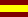 RiferimentoEURES Milano Ref. 95/2022MansioneAll-round Entertainer Ref. 95/2022All-round Entertainer, Hotels VIVA & Resorts Mallorca 2023.
Hotels VIVA & Resorts needs entertainers for our hotels in Mallorca ! Would you like to spend the summer in sunny Spain in an international team of hotel entertainers, getting paid to make people happy? Come and join us and be part of the VIVA & Resorts Family!!
The Job:
To entertain the guests in your VIVA & Resorts Hotel during the day by organizing games, sports and other activities, either for adults or for children. You might be doing sports like volleyball, pistol shooting or children’s activities, such as; face painting, treasure hunt, creative hour, etc.
It’s a very rewarding job but it’s also quite demanding. Even though you will have a lot of fun and learn a lot, the days can sometimes be very warm and the working days are long.
The Entertainer:
To be a good VIVA & Resorts all round entertainer you have to be:
1. Be positive, flexible, energetic, enthusiastic & team player and love being around people.
2. Be experienced in working with kids & or adults. Experience is a plus. 3. Speak at least two (EU) languages, English is required. The more languages you speak, the better.
4. Understanding the meaning of quality & service.
5. Willing to be relocate during the summer season.
6. Need to be available from March till November 2023
7. EU Passport
The Conditions:
-1692,70€/month, BRUTO -2 days off per week
-Free accommodation; you will be provided a staff room in/or close by the hotel -Free food and beverage; breakfast, lunch and dinner in the hotel.
- No travel costs; the cost of your tickets to fly to Mallorca and back will be repaid to you before you fly home (up till 400€), under the condition that you fulfill the contract period.
-A standard European employment contract, with work insurance included.
-Free entertainment training course; before the season starts you will attend a training course in Mallorca, with free food, beverage and accommodation.
You will get a working contract once you finished successfully the training course.
The Company:
Hotels VIVA & Resorts is a Spanish hotel chain based in the Balearic Islands. We have 4 Family Hotels, 2 Adults Only Hotels and 1 Rural Hotel, exclusively in the **** category. The company has made a name for itself by providing very high quality to our guests. This includes the hotel entertainment.
The Application:
Send us your application letter with CV (both in English) and a picture of yourself before the 15th of March 2023.
If you are successful in this first stage, you will be invited to the second stage, which is a personal interview on-line (SKYPE).
The Contact Person:
Martin Breevaart- Entertainment Manager Hotels Viva & Resorts
Send e mail to
martin.breevaart@hotelsviva.com and cc to eures@afolmet.it Web: www.hotelsviva.comSedeSpain - MallorcaNumero posti4Email:martin.breevaart@hotelsviva.com and cc to eures@afolmet.itSito:www.hotelsviva.comScadenza:15/03/2023RiferimentoEURES Milano Ref. 96/2022MansioneChildren Entertainer Ref. 96/2022Children Entertainer, Hotels VIVA & Resorts Mallorca 2023.
The Offer
Hotels VIVA & Resorts needs entertainers for our hotels in Mallorca ! Would you like to spend the summer in sunny Spain in an international team of hotel entertainers, getting paid to make people happy? Come and join us and be part of the VIVA & Resorts Family!!
The Job:
The job is to entertain and activate the youngest guests in your VIVA & Resorts Hotel by organizing games, sports and other activities for them, like; face painting, treasure hunt, creative hour, Pirate Sports, Medal Games, making balloon animals, dancing the Pirate Mini Disco, performing in children’s shows, etc.
It’s a very rewarding job but it’s also quite demanding. Even though you will have a lot of fun and learn a lot, the days can be sometimes very warm and long.
The Entertainer:
To be a good VIVA & Resorts children entertainer you have to:
1. Be positive, flexible, energetic, enthusiastic & team spirit and love being around children.
2. Be experienced in working with/being around children. Professional training/work experience is a must.
3. Speak at least two EU languages, English is required. The more languages you speak, the better.
4. Understand the meaning of quality & service
5. Willing to relocate during the summer season
6. Need to be available from March till November 2023
7. EU passport
The Conditions:
-1692,70€/month, BRUTO -2 days off per week
-Free accommodation; you will be provided a staff room in/or close by the hotel -Free food and beverage; breakfast, lunch and dinner in the hotel.
- No travel costs; the cost of your tickets to fly to Mallorca and back will be paid to you before you fly home (up till 400€), under the condition that you fulfill the contract period.
-A standard European employment contract, with work insurance included.
-Free entertainment training course; before the season starts you will attend a training course in Mallorca, with free food, beverage and accommodation. You will not get paid during the course.
Once you successfully finished the training course, you get your working contract.
The Company:
VIVA Hotels & Resorts is a Spanish hotel chain based in the Balearic Islands. We have 4 Family Hotels, 2 Adults Only Hotels and 1 Rural Hotel, exclusively in the **** category. The company has made a name for itself by providing very high quality to our guests. This includes the hotel entertainment.
The Application:
Send us your application letter with CV (both in English) and a picture of yourself before the 15th of March 2023. If you are successful in this first stage, you will be invited to the second stage, which is a personal interview (SKYPE).
The Contact Person:
Martin Breevaart - Entertainment Manager Hotels VIVA & Resorts
Send e-mail to
martin.breevaart@hotelsviva.com and cc to eures@afolmet.it Web: www.hotelsviva.comSedeSpain - MallorcaNumero posti8Email:martin.breevaart@hotelsviva.com and cc to eures@afolmet.itSito:www.hotelsviva.comScadenza:15/03/2023RiferimentoEURES Milano Ref. 97/2022MansioneSport Entertainer Ref. 97/2022Sport Entertainer, Hotels VIVA & Resorts Mallorca 2023.
The Offer:
Hotels VIVA & Resorts needs entertainers for our hotels in Mallorca! Would you like to spend the summer in sunny Spain in an international team of hotel entertainers, getting paid to make people happy? Come and join us and be part of the VIVA & Resorts Family!!
The Job:
The job is to entertain the adult guests in your VIVA & Resorts Hotel by organizing games, sport and other activities like; guiding excursions, water gym, volleyball, table tennis, pistol shooting, darts, football, public relations, present the evening show on stage, dance the Pirate Mini Disco, etc.
You will gain new experiences meeting people from all over the world. This job is demanding, but in the ending very rewarding.
The Entertainer:
To be a good VIVA & Resorts sports entertainer you have to be:
1. Be positive, flexible, energetic, enthusiastic & team spirit and love being around people.
2. Be experienced in working with/doing sports. Professional training/work experience is a must.
3. Speak at least two EU languages, English is required. The more languages you speak, the better.
4. Understanding the meaning of quality & service
5. Willing to relocate during the summer season 6. Need to be available March till November 2023
7. EU Passport
The Conditions:
-1692,70€/month, BRUTO -2 days off per week
-Free accommodation; you will be provided a staff room in/or close by the hotel
-Free food and beverage; breakfast, lunch and dinner in the hotel.
-No travel costs; the cost of your tickets to fly to Mallorca and back will be repaid to you before you fly home (up till 400€), under the condition that you fulfill the full contract.
-A standard European employment contract, with work insurance included.
-Free entertainment training course; before the season starts you will attend a training course in Mallorca, with free food, beverage and accommodation. You will not get paid during the course. Once you successfully finished the training course, you get your working contract.
The Company :
Hotels VIVA & Resorts is a Spanish hotel chain based in the Balearic Islands. We have 4 Family Hotels, 2 Adults Only Hotels and 1 Rural Hotel, exclusively in the **** category. The company has made a name for itself by providing very high quality to our guests. This includes the hotel entertainment.
The Application:
Send us your application letter with CV (both in English) and a picture of yourself before the 15th of March 2023. If you are successful in this first stage you will be invited to the second stage, which is a personal interview on-line(SKYPE).
The Contact Person:
Martin Breevaart - Entertainment Manager Hotels VIVA & Resorts
Send e-mail to
martin.breevaart@hotelsviva.com and cc to eures@afolmet.it Web: www.hotelsviva.comSedeSpain - MallorcaNumero posti4Email:martin.breevaart@hotelsviva.com and cc to eures@afolmet.itSito:www.hotelsviva.comScadenza:15/03/2023RiferimentoEURES Milano Ref. 98/2022MansioneTeeny Entertainer Ref. 98/2022Teeny Entertainer, Hotels VIVA & Resorts Mallorca 2023.
The Offer:
Hotels VIVA & Resorts needs entertainers for our hotels in Mallorca ! Would you like to spend the summer in sunny Spain in an international team of hotel entertainers, getting paid to make people happy? Come and join us and be part of the VIVA & Resorts Family!!
The Job:
Your responsibility is to plan, organise and to guide the activities for the teenies (12 – 15 years) in your hotel during the daytime. Examples of daytime activities are: Volleyball, football, tennis, Water polo, different excursions, basketball etc. In the night time we offer them entertainment as well like darts tournaments, play station competitions, chill out party and much more.
Being a Teeny entertainer you know how to make fun with the teenagers, be their friend and hang out with them, but at the same time you are not afraid to take the lead.
The Entertainer:
To be a good VIVA & Resorts teeny entertainer you have to:
1. Be positive, flexible, energetic, enthusiastic & team spirit and love being around teenagers.
2. Be experienced in working with youngsters and doing sports. Professional training/work experience is a must.
3. Speak at least two EU languages, English is required. The more languages you speak, the better.
4. Understanding the meaning of quality & service
5. Willing to relocate during the summer season
6. Need to be available from March till November 2023
7. EU passport
The Conditions:
-1692,70€/month, BRUTO -2 days off per week
-Free accommodation; you will be provided a staff room in/or close by the hotel -Free food and beverage; breakfast, lunch and dinner in the hotel.
- No travel costs; the cost of your tickets to fly to Mallorca and back will be repaid to you before you fly home (up till 400€), under the condition that you fulfill the contract period.
-A standard European employment contract, with work insurance included.
-Free entertainment training course; before the season starts you will attend a training course in Mallorca, with free food, beverage and accommodation. You will not get paid during the course. Once you successfully finished the training course, you get your working contract.
The Company :
Hotels VIVA & Resorts is a Spanish hotel chain based in the Balearic Islands. We have 4 Family Hotels, 2 Adults Only Hotels and 1 Rural Hotel, exclusively in the **** category. The company has made a name for itself by providing very high quality to our guests. This includes the hotel entertainment.
The Application:
Send us your application letter with CV (both in English) and a picture of yourself before the 15th of March 2023. If you are successful in this first stage you will be invited to the second stage, which is a personal interview on-line(SKYPE).
The Contact Person:
Martin Breevaart - Entertainment Manager Hotels VIVA & Resorts
Send e-mail to
martin.breevaart@hotelsviva.com and cc to eures@afolmet.it Web: www.hotelsviva.comSedeSpain - MallorcaNumero posti4Email:martin.breevaart@hotelsviva.com and cc to eures@afolmet.itSito:www.hotelsviva.comScadenza:15/03/2023RiferimentoEURES Milano Ref. 99/2022MansioneViva Fit instructor Ref. 99/2022Viva Fit instructor, Hotels VIVA & Resorts Mallorca 2023.
The Offer:
Hotels VIVA & Resorts needs VIVA Fit instructors for our hotels in Mallorca! Would you like to spend the summer in sunny Spain in an international team of hotel entertainers, getting paid to make people happy? Come and join us and be part of the VIVA & Resorts family!!
The Job:
Your responsibility is to plan, organize and lead the VIVA Fit activities in your hotel during the daytime. Examples of daytime VIVA Fit activities are: VIVA Dance, Agua Fit, Fit Bike, Steps, Pilates, Yoga, Work out, etc.
You will gain new experiences meeting people from all over the world. This job is demanding, but in the ending very rewarding.
The Entertainer:
To be a good VIVA Fit instructor you have to :
1. Be positive, flexible, energetic, enthusiastic & team spirit and love being around people.
2. Be experienced/qualified in working with/doing sports. Professional training/work experience is a must.
3. Speak at least two EU languages, English is required. The more languages you speak, the better.
4. Understanding the meaning of quality & service
5. Willing to relocate during the summer season
6. Need to be available from March till November 2023
7. EU passport
The Conditions:
-1692,70€/month, BRUTO -2 days off per week
-Free accommodation; you will be provided a staff room in/or close by the hotel -Free food and beverage; breakfast, lunch and dinner in the hotel.
- No travel costs; the cost of your tickets to fly to Mallorca and back will be repaid to you before you fly home (up till 400€), under the condition that you fulfill the contract period.
-A standard European employment contract, with work insurance included.
-Free entertainment training course; before the season starts you will attend a training course in Mallorca, with free food, beverage and accommodation. You will not get paid during the course. Once you successfully finished the training course, you get your working contract.
The Company :
Hotels VIVA & Resorts is a Spanish hotel chain based in the Balearic Islands. We have 4 Family Hotels, 2 Adults Only Hotels and 1 Rural Hotel, exclusively in the **** category. The company has made a name for itself by providing very high quality to our guests. This includes the hotel entertainment.
The Application:
Send us your application letter with CV (both in English) and a picture of yourself before the 15th of March 2023. If you are successful in this first stage you will be invited to the second stage, which is a personal interview on-line(SKYPE).
The Contact Person:
Martin Breevaart - Entertainment Manager Hotels VIVA & Resorts
Send e-mail to
martin.breevaart@hotelsviva.com and cc to eures@afolmet.it Web: www.hotelsviva.comSedeSpain - MallorcaNumero posti4Email:martin.breevaart@hotelsviva.com and cc to eures@afolmet.itSito:www.hotelsviva.comScadenza:15/03/2023RiferimentoEURES Milano Rif. 05/2022MansioneTouristic PhotographerTouristic Photographer
No of available posts: 100
Place of work: Spain (Canary Islands, Balearic Islands, Andalusia)
Description of the task:
• Promote and offer photographic services to hotel guests, covering all the common areas to present the services and encourage clients to take pictures.
• Preform photo sessions - portraits of families with children or couples who wish to return home with unforgettable memories of their holidays.
• Sell products and services - at PhotoPoints, our offices in the hotels, where we welcome customers, present the photos taken and conclude the sales operations.
Extroverted personality, commercial attitude and the ability to create relationships with customers are very important aspects.
Type of contract: 6 months Renewable: YES
Hour/week.: 40
Salary (currency): 1050 EUROS NET
Travel expenses: NO, Transfer benefits: YES, Accommodation: YES, Other: MEALS
Candidate’s requirements:
Educational level: HIGH SCHOOL / BACHELOR DEGREE
LANGUAGE ENGLISH B2
Computer skills: YES
Driving license: NO
Other requirements:
• Professional or amateur photography knowledge
• Ability to live and work in a team
• Solar and dynamic personality
• Extroverted character
• Total geographic mobility
• Minimum availability 4 months
Application:
How to apply: Send Curriculum in English with photo to:
seleccion@fotoeventigroup.com and CC to eures@afolmet.itSedeSpain (Canary Islands, Balearic Islands, Andalusia)Numero posti100TitoloDiploma o laurea triennaleEmail:seleccion@fotoeventigroup.com and cc eures@afolmet.itScadenza:31/12/2022